杭州师范大学后勤服务中心物资管理部2021年物资管理部第四季度物资通报一、2021年第四季度物资采购：本季度采购总金额15319728.28元，其中饮食服务中心13058113.66元，物业服务中心748598.55元，公寓服务中心72259.60元，综合服务中心445039.24元，玉皇山校区服务中心517221.53元，下沙校区物业服务中心461317.30元，其他部门17178.40元。各部门采购比例详见下图：根据供应商类型类别分：省联配中心（7097363.60元，占46.33%）学校招商定点（5464311.24元，占35.67%）协议供应商（960245.03元，占6.27%）中心采购（1797808.41元，占11.74%）其中政采云采购629060.46元，乡村振兴农产品31053.00元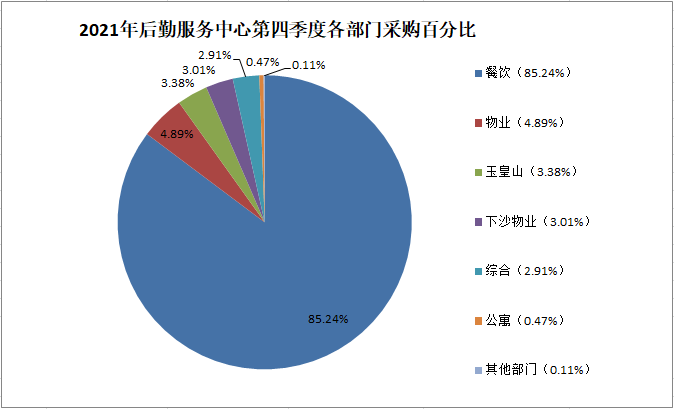 二、大宗采购（招商类、服务类、低耗类等）采购项目汇总表：三、大宗采购（维保类）采购项目汇总表：四、大宗采购（设备类）采购项目汇总表：五、第四季度（10月1日-12月31日）合同签订情况：第四季度合同45份，其中采购类16份、合作经营类3份、服务类14份、基建类3份、维保类9份；六、第四季度物资检查情况：12月初，根据物资管理部年度工作安排，对中心各部门的仓库及索证管理情况、危险品仓库安全管理、设备管理等进行了专项检查。检查组对照《后勤服务集团物资管理办法》等相关制度，通过查看台账与实地走访相结合的方式，对部门仓库管理情况、帐卡物相符情况、各类出入库台账存档情况、物资验收及索证管理情况等检查重点进行了逐一排查。现将检查中发现的问题汇报如下：（一）做得好的方面各部门仓库管理均能基本做到物资存放有序、账目清晰，危险品仓库管理较为规范，均能按要求完善出入库台账（二）各部门存在的问题1.仓库管理方面仍然存在个别物品帐卡物不相符的情况，主要原因一是实物出库与系统出库未同步，二是品牌不同的同类物资未分开存放管理，出库存在混淆。2.设备管理方面的问题仍然是内部信息更新不及时、标签张贴不规范等问题。3.本季度检查各部门清卫用品检测报告均有过期的现象，未进行及时更新。（三）建议改进措施1. 本次季度检查，设备管理方面的共性问题是部门内部信息更新不及时、标签张贴不规范等问题。各部门应当加强内部管理，定期梳理设备信息及时在系统中进行调账和更新。对设备标签张贴情况要勤排查，根据要求规范张贴。2. 检查中发现，账物不符的情况，是各部门主要的共性问题，在仓库管理中，各部门仍需加强责任意识，认真细致地做好仓库管理工作，减少该情况的发生。物资管理部2022年1月供  应  商  名  称部门名称金额供应商类型安徽爱瑞特新能源专用汽车股份有限公司下沙校区物业仓库8152政采云采购安吉杭垓灏灏竹木制品经营部玉皇山校区仓库1570.4中心采购安吉杭垓佳然竹木制品经营部玉皇山校区仓库2383中心采购安庆东晨医疗器械有限公司临床教学物业仓库133.86中心采购保康县金丰源农业科技有限公司仓前餐饮仓库3000中心采购北川禹珍实业有限公司仓前餐饮仓库900中心采购赤峰塞诺园艺有限公司仓前物业仓库1438中心采购传化集团有限公司日用品分公司仓前餐饮仓库3300中心采购淳安千岛湖吉丽来卫生用品有限公司仓前餐饮仓库500中心采购淳安县赋溪农业发展有限公司勤园教工服务中心6062中心采购大城县苏庄杭盛门帘销售部仓前餐饮仓库1010中心采购德清杭新农业科技有限公司仓前餐饮仓库580中心采购德清杭新农业科技有限公司仓前物业仓库13225中心采购德清杭新农业科技有限公司玉皇山校区仓库5594中心采购德清杭新农业科技有限公司小计19399中心采购谷麦郎河北农业发展有限公司仓前餐饮仓库160中心采购广陵区尚善酒店用品商行下沙公寓仓库1166.4中心采购广州市荔湾区特凯美文具商行玉皇山校区仓库272.5中心采购广州市兆瑞硅胶制品有限公司玉皇山校区仓库29中心采购广州粤基餐具用品有限公司玉皇山校区仓库76.44中心采购海宁花海园艺有限公司下沙校区物业仓库14590中心采购杭州奥博康食品有限公司勤园美食广场7号档口22710协议供应商杭州奥博康食品有限公司恕园美食广场8号档口8563协议供应商杭州奥博康食品有限公司下沙美食广场1号档口18852协议供应商杭州奥博康食品有限公司小计50125协议供应商杭州奥瑞食品有限公司下沙美食广场11号档口44570.84协议供应商杭州步红服饰有限公司仓前餐饮仓库30090学校招商定点（政采云采购1440元）杭州步红服饰有限公司仓前物业仓库14380学校招商定点（政采云采购1440元）杭州步红服饰有限公司临床教学餐饮仓库2790学校招商定点（政采云采购1440元）杭州步红服饰有限公司下沙饮服仓库7820学校招商定点（政采云采购1440元）杭州步红服饰有限公司综合客房仓库29835学校招商定点（政采云采购1440元）杭州步红服饰有限公司小计84915学校招商定点（政采云采购1440元）杭州诚成文化用品有限公司综合客房仓库129690.75学校招商定点（政采云采购45801.7元）杭州春雨园林机械有限公司仓前物业仓库24213中心采购杭州春雨园林机械有限公司玉皇山校区仓库3055中心采购杭州春雨园林机械有限公司小计27268中心采购杭州东恒四郎桥加油站有限公司仓前物业仓库1506中心采购杭州东恒四郎桥加油站有限公司下沙校区物业仓库1499.08中心采购杭州东恒四郎桥加油站有限公司小计3005.08中心采购杭州东升服装小商品市场红霞百货商行仓前餐饮仓库1880中心采购杭州东升服装小商品市场红霞百货商行仓前物业仓库800中心采购杭州东升服装小商品市场红霞百货商行玉皇山校区仓库1800中心采购杭州东升服装小商品市场红霞百货商行小计4480中心采购杭州东升服装小商品市场君骏酒店用品经营部仓前餐饮仓库14236中心采购杭州东升服装小商品市场丽晓百货商行仓前餐饮仓库1041.6中心采购杭州东升服装小商品市场丽晓百货商行仓前物业仓库1680中心采购杭州东升服装小商品市场丽晓百货商行玉皇山校区仓库2415中心采购杭州东升服装小商品市场丽晓百货商行综合客房仓库8450中心采购杭州东升服装小商品市场丽晓百货商行小计13586.6中心采购杭州东升服装小商品市场韦伶霖百货商行仓前餐饮仓库12543中心采购杭州东升服装小商品市场韦伶霖百货商行下沙饮服仓库1800中心采购杭州东升服装小商品市场韦伶霖百货商行玉皇山校区仓库2627中心采购杭州东升服装小商品市场韦伶霖百货商行小计16970中心采购杭州东升服装小商品市场研徐百货商行仓前餐饮仓库1375中心采购杭州东升服装小商品市场研徐百货商行综合客房仓库18100中心采购杭州东升服装小商品市场研徐百货商行小计19475中心采购杭州豆制食品有限公司临床教学综合楼餐厅14400.6省联配中心杭州豆制食品有限公司勤园1号餐厅89183.8省联配中心杭州豆制食品有限公司勤园3号教工餐厅11647.55省联配中心杭州豆制食品有限公司勤园教工服务中心3659.3省联配中心杭州豆制食品有限公司勤园美食广场1号档口397.6省联配中心杭州豆制食品有限公司勤园美食广场2号档口180省联配中心杭州豆制食品有限公司勤园美食广场3号档口801.5省联配中心杭州豆制食品有限公司勤园美食广场4号档口118.9省联配中心杭州豆制食品有限公司勤园美食广场5号档口4208.2省联配中心杭州豆制食品有限公司勤园美食广场6号档口717.5省联配中心杭州豆制食品有限公司勤园美食广场7号档口100.6省联配中心杭州豆制食品有限公司慎园1号餐厅62121.05省联配中心杭州豆制食品有限公司恕园2号餐厅22115.45省联配中心杭州豆制食品有限公司恕园3号餐厅53725.65省联配中心杭州豆制食品有限公司恕园4号餐厅34455.3省联配中心杭州豆制食品有限公司恕园5号餐厅（接待）4.5省联配中心杭州豆制食品有限公司恕园美食广场1号档口2222.2省联配中心杭州豆制食品有限公司恕园美食广场2号档口262.5省联配中心杭州豆制食品有限公司恕园美食广场3号档口851.25省联配中心杭州豆制食品有限公司恕园美食广场5号档口369.8省联配中心杭州豆制食品有限公司恕园美食广场6号档口3423.65省联配中心杭州豆制食品有限公司恕园美食广场7号档口2023.85省联配中心杭州豆制食品有限公司恕园美食广场8号档口44.75省联配中心杭州豆制食品有限公司恕园面点加工中心5199省联配中心杭州豆制食品有限公司下沙和园餐厅64884.35省联配中心杭州豆制食品有限公司下沙和园二楼餐厅15142.25省联配中心杭州豆制食品有限公司下沙净菜服务点1.6省联配中心杭州豆制食品有限公司下沙美食广场10号档口1982.18省联配中心杭州豆制食品有限公司下沙美食广场1号档口58.2省联配中心杭州豆制食品有限公司下沙美食广场2号档口280省联配中心杭州豆制食品有限公司下沙美食广场3号档口60省联配中心杭州豆制食品有限公司下沙美食广场5号档口21.6省联配中心杭州豆制食品有限公司下沙美食广场6号档口4364.75省联配中心杭州豆制食品有限公司下沙美食广场7号档口195.9省联配中心杭州豆制食品有限公司下沙美食广场8号档口3054.7省联配中心杭州豆制食品有限公司下沙美食广场9号档口264省联配中心杭州豆制食品有限公司下沙仁园餐厅31325.5省联配中心杭州豆制食品有限公司玉皇山仁和阁餐厅1164省联配中心杭州豆制食品有限公司玉皇山一楼大众餐厅15272.6省联配中心杭州豆制食品有限公司小计450306.13省联配中心杭州凡登科技有限公司综合客房仓库270政采云采购杭州广丽贸易有限公司防疫物资仓库4200中心采购杭州广瑞食品有限公司恕园3号餐厅2481.6协议供应商杭州广瑞食品有限公司恕园4号餐厅6710协议供应商杭州广瑞食品有限公司恕园5号餐厅（接待）464.2协议供应商杭州广瑞食品有限公司下沙和园餐厅2090.85协议供应商杭州广瑞食品有限公司小计11746.65协议供应商杭州国容地毯有限公司综合客房仓库4849.99中心采购杭州国威农业开发有限公司仓前物业仓库38188.05中心采购杭州国威农业开发有限公司下沙校区物业仓库5750中心采购杭州国威农业开发有限公司小计43938.05中心采购杭州杭石文一村加油站有限公司仓前物业仓库710.04中心采购杭州豪赐园艺有限公司仓前物业仓库100220中心采购杭州豪赐园艺有限公司下沙校区物业仓库6774中心采购杭州豪赐园艺有限公司玉皇山校区仓库5208中心采购杭州豪赐园艺有限公司小计112202中心采购杭州恒太粮油贸易有限公司仓前餐饮仓库147000.35学校招商定点杭州恒太粮油贸易有限公司临床教学餐饮仓库9781.8学校招商定点杭州恒太粮油贸易有限公司下沙饮服仓库64473.35学校招商定点杭州恒太粮油贸易有限公司玉皇山校区仓库7308.5学校招商定点杭州恒太粮油贸易有限公司小计228564学校招商定点杭州恒鲜食品有限公司仓前餐饮仓库1144.5省联配中心杭州宏盛粮油贸易有限公司仓前餐饮仓库692040省联配中心杭州宏盛粮油贸易有限公司临床教学餐饮仓库23688省联配中心杭州宏盛粮油贸易有限公司下沙饮服仓库311435.2省联配中心杭州宏盛粮油贸易有限公司玉皇山校区仓库24274.4省联配中心杭州宏盛粮油贸易有限公司小计1051437.6省联配中心杭州泓诚文化创意有限公司防疫物资仓库4200政采云采购杭州泓诚文化创意有限公司下沙校区物业仓库9018政采云采购杭州泓诚文化创意有限公司小计13218政采云采购杭州泓燕科技有限公司玉皇山校区仓库877政采云采购杭州花家食品饮料有限公司勤园美食广场4号档口2880协议供应商杭州花家食品饮料有限公司勤园美食广场7号档口28615协议供应商杭州花家食品饮料有限公司恕园美食广场8号档口20864协议供应商杭州花家食品饮料有限公司下沙美食广场1号档口9461协议供应商杭州花家食品饮料有限公司小计61820协议供应商杭州徽面食品有限公司仓前餐饮仓库21460学校招商定点杭州徽面食品有限公司临床教学综合楼餐厅6538.2学校招商定点杭州徽面食品有限公司勤园1号餐厅32751.05学校招商定点杭州徽面食品有限公司勤园3号教工餐厅6920.1学校招商定点杭州徽面食品有限公司勤园美食广场2号档口22714.4学校招商定点杭州徽面食品有限公司勤园美食广场4号档口90.15学校招商定点杭州徽面食品有限公司勤园美食广场5号档口1142.4学校招商定点杭州徽面食品有限公司勤园美食广场7号档口99.2学校招商定点杭州徽面食品有限公司慎园1号餐厅22822.8学校招商定点杭州徽面食品有限公司恕园2号餐厅15298.1学校招商定点杭州徽面食品有限公司恕园3号餐厅28976.1学校招商定点杭州徽面食品有限公司恕园4号餐厅14622.45学校招商定点杭州徽面食品有限公司恕园5号餐厅（接待）242.55学校招商定点杭州徽面食品有限公司恕园美食广场1号档口620.7学校招商定点杭州徽面食品有限公司恕园美食广场3号档口4595.8学校招商定点杭州徽面食品有限公司恕园美食广场6号档口2295.85学校招商定点杭州徽面食品有限公司恕园美食广场7号档口458.85学校招商定点杭州徽面食品有限公司恕园美食广场8号档口1305.5学校招商定点杭州徽面食品有限公司玉皇山仁和阁餐厅3379.4学校招商定点杭州徽面食品有限公司玉皇山一楼大众餐厅6055.94学校招商定点杭州徽面食品有限公司小计192389.54学校招商定点杭州慧吉生物科技有限公司仓前餐饮仓库29375政采云采购杭州慧吉生物科技有限公司仓前物业仓库1375政采云采购杭州慧吉生物科技有限公司防疫物资仓库4060政采云采购杭州慧吉生物科技有限公司临床教学餐饮仓库2000政采云采购杭州慧吉生物科技有限公司下沙校区物业仓库375政采云采购杭州慧吉生物科技有限公司下沙饮服仓库10000政采云采购杭州慧吉生物科技有限公司玉皇山校区仓库2500政采云采购杭州慧吉生物科技有限公司小计49685政采云采购杭州建华装饰材料市场宝极装饰材料商行仓前餐饮仓库280政采云采购杭州建华装饰材料市场宝极装饰材料商行仓前公寓仓库8080政采云采购杭州建华装饰材料市场宝极装饰材料商行仓前物业仓库118499政采云采购杭州建华装饰材料市场宝极装饰材料商行下沙校区物业仓库59288政采云采购杭州建华装饰材料市场宝极装饰材料商行玉皇山校区仓库21341政采云采购杭州建华装饰材料市场宝极装饰材料商行小计207488政采云采购杭州建华装饰材料市场更暖装饰材料商行仓前物业仓库5190中心采购杭州建华装饰材料市场更暖装饰材料商行下沙校区物业仓库750中心采购杭州建华装饰材料市场更暖装饰材料商行玉皇山校区仓库5705中心采购杭州建华装饰材料市场更暖装饰材料商行综合客房仓库450中心采购杭州建华装饰材料市场更暖装饰材料商行小计12095中心采购杭州建华装饰材料市场经道装饰材料商行仓前物业仓库29726中心采购杭州建华装饰材料市场经道装饰材料商行下沙校区物业仓库2888中心采购杭州建华装饰材料市场经道装饰材料商行小计32614中心采购杭州洁友清洁用品有限公司下沙饮服仓库13100政采云采购杭州锦佳供应链管理有限公司勤园1号餐厅4198.06协议供应商杭州锦佳供应链管理有限公司勤园3号教工餐厅1457.76协议供应商杭州锦佳供应链管理有限公司慎园1号餐厅709.98协议供应商杭州锦佳供应链管理有限公司师大西点房203.56协议供应商杭州锦佳供应链管理有限公司恕园3号餐厅2943.2协议供应商杭州锦佳供应链管理有限公司恕园4号餐厅17944.96协议供应商杭州锦佳供应链管理有限公司恕园5号餐厅（接待）89437.09协议供应商杭州锦佳供应链管理有限公司恕园美食广场8号档口1416.04协议供应商杭州锦佳供应链管理有限公司小计118310.65协议供应商杭州巨齐车业有限公司仓前物业仓库15140中心采购杭州军悦食品有限公司仓前餐饮仓库594463.31省联配中心（箱装冻禽）+学校招商定点（半成品）+协议供应商（美广零星）杭州军悦食品有限公司临床教学餐饮仓库37443.1省联配中心（箱装冻禽）+学校招商定点（半成品）+协议供应商（美广零星）杭州军悦食品有限公司勤园美食广场1号档口15909.05省联配中心（箱装冻禽）+学校招商定点（半成品）+协议供应商（美广零星）杭州军悦食品有限公司勤园美食广场3号档口18868.06省联配中心（箱装冻禽）+学校招商定点（半成品）+协议供应商（美广零星）杭州军悦食品有限公司勤园美食广场4号档口17848.2省联配中心（箱装冻禽）+学校招商定点（半成品）+协议供应商（美广零星）杭州军悦食品有限公司勤园美食广场5号档口105923.2省联配中心（箱装冻禽）+学校招商定点（半成品）+协议供应商（美广零星）杭州军悦食品有限公司勤园美食广场6号档口17139.1省联配中心（箱装冻禽）+学校招商定点（半成品）+协议供应商（美广零星）杭州军悦食品有限公司勤园美食广场7号档口3630省联配中心（箱装冻禽）+学校招商定点（半成品）+协议供应商（美广零星）杭州军悦食品有限公司恕园美食广场1号档口54077.16省联配中心（箱装冻禽）+学校招商定点（半成品）+协议供应商（美广零星）杭州军悦食品有限公司恕园美食广场2号档口11792.57省联配中心（箱装冻禽）+学校招商定点（半成品）+协议供应商（美广零星）杭州军悦食品有限公司恕园美食广场3号档口4603省联配中心（箱装冻禽）+学校招商定点（半成品）+协议供应商（美广零星）杭州军悦食品有限公司恕园美食广场4号档口9017.06省联配中心（箱装冻禽）+学校招商定点（半成品）+协议供应商（美广零星）杭州军悦食品有限公司恕园美食广场5号档口5709.4省联配中心（箱装冻禽）+学校招商定点（半成品）+协议供应商（美广零星）杭州军悦食品有限公司恕园美食广场6号档口6475省联配中心（箱装冻禽）+学校招商定点（半成品）+协议供应商（美广零星）杭州军悦食品有限公司恕园美食广场7号档口22201.9省联配中心（箱装冻禽）+学校招商定点（半成品）+协议供应商（美广零星）杭州军悦食品有限公司恕园美食广场8号档口8233.5省联配中心（箱装冻禽）+学校招商定点（半成品）+协议供应商（美广零星）杭州军悦食品有限公司下沙美食广场10号档口57271.4省联配中心（箱装冻禽）+学校招商定点（半成品）+协议供应商（美广零星）杭州军悦食品有限公司下沙美食广场1号档口5454.83省联配中心（箱装冻禽）+学校招商定点（半成品）+协议供应商（美广零星）杭州军悦食品有限公司下沙美食广场2号档口22545.3省联配中心（箱装冻禽）+学校招商定点（半成品）+协议供应商（美广零星）杭州军悦食品有限公司下沙美食广场3号档口12941.5省联配中心（箱装冻禽）+学校招商定点（半成品）+协议供应商（美广零星）杭州军悦食品有限公司下沙美食广场4号档口39.2省联配中心（箱装冻禽）+学校招商定点（半成品）+协议供应商（美广零星）杭州军悦食品有限公司下沙美食广场5号档口5448省联配中心（箱装冻禽）+学校招商定点（半成品）+协议供应商（美广零星）杭州军悦食品有限公司下沙美食广场6号档口99703.85省联配中心（箱装冻禽）+学校招商定点（半成品）+协议供应商（美广零星）杭州军悦食品有限公司下沙美食广场7号档口3174.4省联配中心（箱装冻禽）+学校招商定点（半成品）+协议供应商（美广零星）杭州军悦食品有限公司下沙美食广场8号档口9259.2省联配中心（箱装冻禽）+学校招商定点（半成品）+协议供应商（美广零星）杭州军悦食品有限公司下沙美食广场9号档口13093省联配中心（箱装冻禽）+学校招商定点（半成品）+协议供应商（美广零星）杭州军悦食品有限公司下沙饮服仓库415798.2省联配中心（箱装冻禽）+学校招商定点（半成品）+协议供应商（美广零星）杭州军悦食品有限公司玉皇山校区仓库70128省联配中心（箱装冻禽）+学校招商定点（半成品）+协议供应商（美广零星）杭州军悦食品有限公司小计1648190.49省联配中心（箱装冻禽）+学校招商定点（半成品）+协议供应商（美广零星）杭州凯松农业机械有限公司仓前物业仓库2900中心采购（政采云采购16170元）杭州凯松农业机械有限公司下沙校区物业仓库56690中心采购（政采云采购16170元）杭州凯松农业机械有限公司玉皇山校区仓库2720中心采购（政采云采购16170元）杭州凯松农业机械有限公司小计62310中心采购（政采云采购16170元）杭州乐乐食品厂仓前餐饮仓库16803.5学校招商定点杭州乐乐食品厂下沙饮服仓库46361.6学校招商定点杭州乐乐食品厂玉皇山校区仓库5120学校招商定点杭州乐乐食品厂小计68285.1学校招商定点杭州雷方粮油食品有限公司下沙校区物业仓库1596中心采购杭州力盛农产品有限公司下沙和园餐厅73839.68省联配中心杭州力盛农产品有限公司下沙和园二楼餐厅14724.06省联配中心杭州力盛农产品有限公司下沙美食广场3号档口38.83省联配中心杭州力盛农产品有限公司下沙美食广场5号档口156.02省联配中心杭州力盛农产品有限公司下沙美食广场6号档口75.37省联配中心杭州力盛农产品有限公司下沙美食广场7号档口379.79省联配中心杭州力盛农产品有限公司下沙美食广场8号档口47.96省联配中心杭州力盛农产品有限公司下沙仁园餐厅50618.28省联配中心杭州力盛农产品有限公司小计139879.99省联配中心杭州联臣商贸有限公司仓前餐饮仓库2300中心采购杭州联臣商贸有限公司临床教学餐饮仓库4160中心采购杭州联臣商贸有限公司小计6460中心采购杭州联华华商集团有限公司仓前餐饮仓库1931.5中心采购杭州联华华商集团有限公司下沙公寓仓库19180中心采购杭州联华华商集团有限公司小计21111.5中心采购杭州联谊纸业有限公司综合客房仓库145800.5中心采购杭州临安悦农农副产品专业合作社勤园教工服务中心43019中心采购杭州岭冠商贸有限公司仓前公寓仓库538中心采购杭州岭冠商贸有限公司仓前物业仓库3711.9中心采购杭州岭冠商贸有限公司临床教学物业仓库1809.2中心采购杭州岭冠商贸有限公司物资管理部23.4中心采购杭州岭冠商贸有限公司下沙公寓仓库1129.2中心采购杭州岭冠商贸有限公司下沙校区物业仓库625中心采购杭州岭冠商贸有限公司玉皇山校区仓库1919.66中心采购杭州岭冠商贸有限公司综合客房仓库691.2中心采购杭州岭冠商贸有限公司小计10447.56中心采购杭州隆驰环保科技有限公司仓前物业仓库4300中心采购杭州绿菲园林景观工程有限公司仓前物业仓库77004中心采购杭州绿菲园林景观工程有限公司下沙校区物业仓库22937中心采购杭州绿菲园林景观工程有限公司小计99941中心采购杭州绿萌食品有限公司下沙和园餐厅40178.3学校招商定点杭州绿萌食品有限公司下沙和园二楼餐厅6483.2学校招商定点杭州绿萌食品有限公司下沙美食广场10号档口996.4学校招商定点杭州绿萌食品有限公司下沙美食广场1号档口52学校招商定点杭州绿萌食品有限公司下沙美食广场2号档口2769.4学校招商定点杭州绿萌食品有限公司下沙美食广场3号档口4131.3学校招商定点杭州绿萌食品有限公司下沙美食广场4号档口137.5学校招商定点杭州绿萌食品有限公司下沙美食广场5号档口27281.1学校招商定点杭州绿萌食品有限公司下沙美食广场6号档口542学校招商定点杭州绿萌食品有限公司下沙美食广场7号档口13487.9学校招商定点杭州绿萌食品有限公司下沙美食广场8号档口10379.05学校招商定点杭州绿萌食品有限公司下沙美食广场9号档口26957.8学校招商定点杭州绿萌食品有限公司下沙仁园餐厅19016.15学校招商定点杭州绿萌食品有限公司下沙饮服仓库11100学校招商定点杭州绿萌食品有限公司小计163512.1学校招商定点杭州明燃新能源开发有限公司仓前餐饮仓库1320中心采购杭州铭尚食品有限公司仓前餐饮仓库36016政采云采购杭州能耐清洁设备有限公司仓前物业仓库3100中心采购杭州农副产品物流中心粮油批发交易市场绿禾粮油经营部仓前物业仓库950中心采购杭州农副产品物流中心粮油批发交易市场绿禾粮油经营部下沙校区物业仓库3420中心采购杭州农副产品物流中心粮油批发交易市场绿禾粮油经营部玉皇山校区仓库950中心采购杭州农副产品物流中心粮油批发交易市场绿禾粮油经营部小计5320中心采购杭州品润食品有限公司勤园美食广场4号档口61688.13协议供应商杭州奇龙食品有限公司仓前餐饮仓库21856协议供应商（政采云采购12564.32元）杭州奇龙食品有限公司临床教学餐饮仓库112协议供应商（政采云采购12564.32元）杭州奇龙食品有限公司下沙饮服仓库13067.82协议供应商（政采云采购12564.32元）杭州奇龙食品有限公司玉皇山校区仓库975协议供应商（政采云采购12564.32元）杭州奇龙食品有限公司小计36010.82协议供应商（政采云采购12564.32元）杭州奇隆贸易有限公司仓前餐饮仓库185262.3学校招商定点（干货）+协议供应商（美广零星）杭州奇隆贸易有限公司临床教学餐饮仓库4783.37学校招商定点（干货）+协议供应商（美广零星）杭州奇隆贸易有限公司勤园美食广场1号档口528学校招商定点（干货）+协议供应商（美广零星）杭州奇隆贸易有限公司勤园美食广场2号档口3276学校招商定点（干货）+协议供应商（美广零星）杭州奇隆贸易有限公司勤园美食广场5号档口18258.9学校招商定点（干货）+协议供应商（美广零星）杭州奇隆贸易有限公司勤园美食广场6号档口1257.3学校招商定点（干货）+协议供应商（美广零星）杭州奇隆贸易有限公司勤园美食广场7号档口840学校招商定点（干货）+协议供应商（美广零星）杭州奇隆贸易有限公司师大西点房936学校招商定点（干货）+协议供应商（美广零星）杭州奇隆贸易有限公司恕园美食广场1号档口360学校招商定点（干货）+协议供应商（美广零星）杭州奇隆贸易有限公司恕园美食广场2号档口324.5学校招商定点（干货）+协议供应商（美广零星）杭州奇隆贸易有限公司恕园美食广场3号档口2490学校招商定点（干货）+协议供应商（美广零星）杭州奇隆贸易有限公司恕园美食广场4号档口5223.08学校招商定点（干货）+协议供应商（美广零星）杭州奇隆贸易有限公司恕园美食广场5号档口3292学校招商定点（干货）+协议供应商（美广零星）杭州奇隆贸易有限公司恕园美食广场7号档口947.2学校招商定点（干货）+协议供应商（美广零星）杭州奇隆贸易有限公司恕园美食广场8号档口1269.16学校招商定点（干货）+协议供应商（美广零星）杭州奇隆贸易有限公司下沙美食广场10号档口1695.9学校招商定点（干货）+协议供应商（美广零星）杭州奇隆贸易有限公司下沙美食广场5号档口3270学校招商定点（干货）+协议供应商（美广零星）杭州奇隆贸易有限公司下沙美食广场9号档口3693.8学校招商定点（干货）+协议供应商（美广零星）杭州奇隆贸易有限公司下沙饮服仓库58089.96学校招商定点（干货）+协议供应商（美广零星）杭州奇隆贸易有限公司玉皇山校区仓库7721.05学校招商定点（干货）+协议供应商（美广零星）杭州奇隆贸易有限公司小计303518.52学校招商定点（干货）+协议供应商（美广零星）杭州乔悦食品有限公司临床教学综合楼餐厅4465.34省联配中心杭州乔悦食品有限公司勤园1号餐厅23655.08省联配中心杭州乔悦食品有限公司勤园3号教工餐厅22062.57省联配中心杭州乔悦食品有限公司勤园教工服务中心2112.42省联配中心杭州乔悦食品有限公司勤园美食广场2号档口22.06省联配中心杭州乔悦食品有限公司勤园美食广场4号档口158.6省联配中心杭州乔悦食品有限公司勤园美食广场5号档口176.01省联配中心杭州乔悦食品有限公司勤园美食广场6号档口38.42省联配中心杭州乔悦食品有限公司慎园1号餐厅27434.61省联配中心杭州乔悦食品有限公司恕园2号餐厅6405.46省联配中心杭州乔悦食品有限公司恕园3号餐厅40663.46省联配中心杭州乔悦食品有限公司恕园4号餐厅27412.1省联配中心杭州乔悦食品有限公司恕园美食广场1号档口2030.79省联配中心杭州乔悦食品有限公司恕园美食广场4号档口105.9省联配中心杭州乔悦食品有限公司恕园美食广场5号档口121.91省联配中心杭州乔悦食品有限公司恕园美食广场6号档口55.14省联配中心杭州乔悦食品有限公司恕园美食广场7号档口123.73省联配中心杭州乔悦食品有限公司恕园美食广场8号档口132.03省联配中心杭州乔悦食品有限公司玉皇山仁和阁餐厅1706.85省联配中心杭州乔悦食品有限公司玉皇山一楼大众餐厅11939省联配中心杭州乔悦食品有限公司小计170821.48省联配中心杭州仁佰汇农产品有限公司下沙和园餐厅91974.59省联配中心杭州仁佰汇农产品有限公司下沙和园二楼餐厅42294.59省联配中心杭州仁佰汇农产品有限公司下沙净菜服务点74.7省联配中心杭州仁佰汇农产品有限公司下沙美食广场1号档口226.79省联配中心杭州仁佰汇农产品有限公司下沙美食广场2号档口7258.74省联配中心杭州仁佰汇农产品有限公司下沙美食广场3号档口2767.11省联配中心杭州仁佰汇农产品有限公司下沙美食广场5号档口9860.18省联配中心杭州仁佰汇农产品有限公司下沙美食广场6号档口5949.52省联配中心杭州仁佰汇农产品有限公司下沙美食广场7号档口3733.22省联配中心杭州仁佰汇农产品有限公司下沙美食广场8号档口3127.34省联配中心杭州仁佰汇农产品有限公司下沙美食广场9号档口5528.9省联配中心杭州仁佰汇农产品有限公司下沙仁园餐厅53853.06省联配中心杭州仁佰汇农产品有限公司小计226648.74省联配中心杭州如鑫网络科技有限公司下沙公寓仓库190中心采购杭州瑞纺联合轻纺城天岑五金商行下沙公寓仓库370.5中心采购杭州瑞纺联合轻纺城天岑五金商行下沙校区物业仓库494中心采购杭州瑞纺联合轻纺城天岑五金商行小计864.5中心采购杭州沙塔物资有限公司下沙校区物业仓库14030中心采购杭州圣贤商贸有限公司仓前物业仓库54921.1学校招商定点杭州圣贤商贸有限公司临床教学物业仓库345.4学校招商定点杭州圣贤商贸有限公司下沙公寓仓库1584学校招商定点杭州圣贤商贸有限公司下沙校区物业仓库132927.52学校招商定点杭州圣贤商贸有限公司玉皇山校区仓库2094.3学校招商定点杭州圣贤商贸有限公司小计191872.32学校招商定点杭州师达管理服务有限公司综合客房仓库722.4政采云采购杭州市滨江区好康多园艺用品商行仓前物业仓库19590中心采购杭州市拱墅区仓通陶瓷商店仓前餐饮仓库5812.5中心采购杭州市拱墅区仓通陶瓷商店仓前物业仓库4690中心采购杭州市拱墅区仓通陶瓷商店临床教学物业仓库16中心采购杭州市拱墅区仓通陶瓷商店下沙校区物业仓库614中心采购杭州市拱墅区仓通陶瓷商店下沙饮服仓库4196中心采购杭州市拱墅区仓通陶瓷商店玉皇山校区仓库909中心采购杭州市拱墅区仓通陶瓷商店综合客房仓库288中心采购杭州市拱墅区仓通陶瓷商店小计16525.5中心采购杭州市拱墅区永凤五金车配商店仓前物业仓库6233.5中心采购杭州市拱墅区永凤五金车配商店综合客房仓库525中心采购杭州市拱墅区永凤五金车配商店小计6758.5中心采购杭州市江干区君林厨具经营部仓前餐饮仓库273.6中心采购杭州市江干区君林厨具经营部临床教学物业仓库550中心采购杭州市江干区君林厨具经营部玉皇山校区仓库395中心采购杭州市江干区君林厨具经营部小计1218.6中心采购杭州市上城区海英酒店用品商行下沙饮服仓库760中心采购杭州市西湖区乐杭百货商店仓前餐饮仓库6514.3政采云采购杭州市西湖区乐杭百货商店仓前公寓仓库108政采云采购杭州市西湖区乐杭百货商店仓前物业仓库40150.94政采云采购杭州市西湖区乐杭百货商店临床教学餐饮仓库108政采云采购杭州市西湖区乐杭百货商店临床教学物业仓库2868.6政采云采购杭州市西湖区乐杭百货商店下沙校区物业仓库10062政采云采购杭州市西湖区乐杭百货商店下沙饮服仓库6276政采云采购杭州市西湖区乐杭百货商店玉皇山校区仓库2018政采云采购杭州市西湖区乐杭百货商店综合客房仓库2414.2政采云采购杭州市西湖区乐杭百货商店小计70520.04政采云采购杭州市西湖区亿波清洁用品商行仓前餐饮仓库81702政采云采购杭州市西湖区亿波清洁用品商行临床教学餐饮仓库3440政采云采购杭州市西湖区亿波清洁用品商行小计85142政采云采购杭州市下城区隆好灯饰商行仓前物业仓库380中心采购杭州市下城区隆好灯饰商行玉皇山校区仓库600中心采购杭州市下城区隆好灯饰商行小计980中心采购杭州陶瓷品市场梅英酒店用品商行仓前餐饮仓库18070中心采购杭州陶瓷品市场梅英酒店用品商行下沙校区物业仓库1710中心采购杭州陶瓷品市场梅英酒店用品商行下沙饮服仓库4500中心采购杭州陶瓷品市场梅英酒店用品商行小计24280中心采购杭州天姿家用纺织品有限公司综合客房仓库17360政采云采购杭州通阔食品有限公司仓前餐饮仓库304678.4省联配中心杭州通阔食品有限公司临床教学餐饮仓库7051.8省联配中心杭州通阔食品有限公司玉皇山校区仓库8131.4省联配中心杭州通阔食品有限公司小计319861.6省联配中心杭州通益加油站有限公司仓前物业仓库676.5中心采购杭州通益加油站有限公司下沙校区物业仓库1874.5中心采购杭州通益加油站有限公司玉皇山校区仓库739.97中心采购杭州通益加油站有限公司小计3290.97中心采购杭州伟峰科技有限公司综合客房仓库47952中心采购杭州物美笕新百货有限公司仓前餐饮仓库388中心采购杭州闲余科技有限公司综合客房仓库360政采云采购杭州萧山佳作环卫设备销售部仓前物业仓库1150中心采购杭州萧山进化镇世晓建材商行下沙校区物业仓库14440中心采购杭州萧山丽君百货网店玉皇山校区仓库383中心采购杭州萧山商用厨房设备维修服务部仓前餐饮仓库1990中心采购杭州萧山欣欣苗场仓前物业仓库22500中心采购杭州新武林门电器市场杜笙音响商行仓前物业仓库267.98中心采购杭州新希望双峰乳业有限公司临床教学综合楼餐厅2713学校招商定点杭州新希望双峰乳业有限公司勤园1号餐厅15020.9学校招商定点杭州新希望双峰乳业有限公司勤园3号教工餐厅23930学校招商定点杭州新希望双峰乳业有限公司勤园教工服务中心2035.2学校招商定点杭州新希望双峰乳业有限公司勤园美食广场4号档口290.2学校招商定点杭州新希望双峰乳业有限公司勤园美食广场5号档口164学校招商定点杭州新希望双峰乳业有限公司勤园美食广场6号档口142.2学校招商定点杭州新希望双峰乳业有限公司慎园1号餐厅7563.4学校招商定点杭州新希望双峰乳业有限公司师大西点房4329.3学校招商定点杭州新希望双峰乳业有限公司恕园2号餐厅3894.4学校招商定点杭州新希望双峰乳业有限公司恕园3号餐厅8815学校招商定点杭州新希望双峰乳业有限公司恕园4号餐厅11796.8学校招商定点杭州新希望双峰乳业有限公司恕园5号餐厅（接待）2525.8学校招商定点杭州新希望双峰乳业有限公司恕园美食广场1号档口70.2学校招商定点杭州新希望双峰乳业有限公司恕园美食广场5号档口104.4学校招商定点杭州新希望双峰乳业有限公司恕园美食广场6号档口56学校招商定点杭州新希望双峰乳业有限公司恕园美食广场7号档口740学校招商定点杭州新希望双峰乳业有限公司恕园美食广场8号档口572.4学校招商定点杭州新希望双峰乳业有限公司下沙和园餐厅17885.4学校招商定点杭州新希望双峰乳业有限公司下沙和园二楼餐厅6533.4学校招商定点杭州新希望双峰乳业有限公司下沙美食广场10号档口2081.5学校招商定点杭州新希望双峰乳业有限公司下沙美食广场11号档口749.6学校招商定点杭州新希望双峰乳业有限公司下沙美食广场5号档口541.5学校招商定点杭州新希望双峰乳业有限公司下沙仁园餐厅5550学校招商定点杭州新希望双峰乳业有限公司玉皇山一楼大众餐厅837.6学校招商定点杭州新希望双峰乳业有限公司小计118942.2学校招商定点杭州宣成园艺有限公司仓前物业仓库12180中心采购杭州宣成园艺有限公司下沙校区物业仓库3290中心采购杭州宣成园艺有限公司玉皇山校区仓库1325中心采购杭州宣成园艺有限公司小计16795中心采购杭州姚生记食品有限公司仓前餐饮仓库6422中心采购杭州亿沐农副产品有限公司临床教学综合楼餐厅4998.17省联配中心杭州亿沐农副产品有限公司勤园1号餐厅28038.72省联配中心杭州亿沐农副产品有限公司勤园3号教工餐厅35525.09省联配中心杭州亿沐农副产品有限公司勤园教工服务中心1856.6省联配中心杭州亿沐农副产品有限公司勤园美食广场2号档口27.71省联配中心杭州亿沐农副产品有限公司勤园美食广场3号档口81.39省联配中心杭州亿沐农副产品有限公司勤园美食广场4号档口22.47省联配中心杭州亿沐农副产品有限公司勤园美食广场5号档口104.9省联配中心杭州亿沐农副产品有限公司勤园美食广场6号档口196.93省联配中心杭州亿沐农副产品有限公司慎园1号餐厅41017.38省联配中心杭州亿沐农副产品有限公司恕园2号餐厅2258.75省联配中心杭州亿沐农副产品有限公司恕园3号餐厅57142.34省联配中心杭州亿沐农副产品有限公司恕园4号餐厅39876.47省联配中心杭州亿沐农副产品有限公司恕园美食广场1号档口3418.45省联配中心杭州亿沐农副产品有限公司恕园美食广场5号档口142.96省联配中心杭州亿沐农副产品有限公司恕园美食广场6号档口95.94省联配中心杭州亿沐农副产品有限公司恕园美食广场7号档口363.88省联配中心杭州亿沐农副产品有限公司恕园美食广场8号档口277.1省联配中心杭州亿沐农副产品有限公司下沙和园餐厅16103.28省联配中心杭州亿沐农副产品有限公司下沙和园二楼餐厅21361.13省联配中心杭州亿沐农副产品有限公司下沙美食广场3号档口77.16省联配中心杭州亿沐农副产品有限公司下沙美食广场5号档口125.73省联配中心杭州亿沐农副产品有限公司下沙美食广场6号档口133.72省联配中心杭州亿沐农副产品有限公司下沙美食广场7号档口91.38省联配中心杭州亿沐农副产品有限公司下沙美食广场8号档口36.27省联配中心杭州亿沐农副产品有限公司下沙美食广场9号档口82.07省联配中心杭州亿沐农副产品有限公司下沙仁园餐厅4045.99省联配中心杭州亿沐农副产品有限公司玉皇山仁和阁餐厅1799.47省联配中心杭州亿沐农副产品有限公司玉皇山一楼大众餐厅18603.65省联配中心杭州亿沐农副产品有限公司小计277905.1省联配中心杭州弈讯信息技术有限公司仓前餐饮仓库1425政采云采购杭州余杭鼎鸿园艺商行仓前物业仓库14754中心采购杭州余杭鼎鸿园艺商行玉皇山校区仓库650中心采购杭州余杭鼎鸿园艺商行小计15404中心采购杭州余杭区良渚罗树生禽产品经营部临床教学综合楼餐厅13732.29省联配中心杭州余杭区良渚罗树生禽产品经营部勤园1号餐厅78130.58省联配中心杭州余杭区良渚罗树生禽产品经营部勤园3号教工餐厅20326.93省联配中心杭州余杭区良渚罗树生禽产品经营部勤园教工服务中心14410.31省联配中心杭州余杭区良渚罗树生禽产品经营部勤园美食广场1号档口360.38省联配中心杭州余杭区良渚罗树生禽产品经营部勤园美食广场2号档口6684.18省联配中心杭州余杭区良渚罗树生禽产品经营部勤园美食广场3号档口399.8省联配中心杭州余杭区良渚罗树生禽产品经营部勤园美食广场4号档口112.36省联配中心杭州余杭区良渚罗树生禽产品经营部勤园美食广场5号档口210.23省联配中心杭州余杭区良渚罗树生禽产品经营部勤园美食广场6号档口266.38省联配中心杭州余杭区良渚罗树生禽产品经营部勤园美食广场7号档口44.2省联配中心杭州余杭区良渚罗树生禽产品经营部慎园1号餐厅68012.13省联配中心杭州余杭区良渚罗树生禽产品经营部恕园3号餐厅46502.69省联配中心杭州余杭区良渚罗树生禽产品经营部恕园4号餐厅40645.26省联配中心杭州余杭区良渚罗树生禽产品经营部恕园美食广场1号档口855.85省联配中心杭州余杭区良渚罗树生禽产品经营部恕园美食广场7号档口660.47省联配中心杭州余杭区良渚罗树生禽产品经营部恕园美食广场8号档口71.98省联配中心杭州余杭区良渚罗树生禽产品经营部玉皇山仁和阁餐厅3204.92省联配中心杭州余杭区良渚罗树生禽产品经营部玉皇山一楼大众餐厅11898.39省联配中心杭州余杭区良渚罗树生禽产品经营部小计306529.33省联配中心杭州余杭区天羽家禽专业合作社下沙和园餐厅10720.86省联配中心杭州余杭区天羽家禽专业合作社下沙和园二楼餐厅15225.69省联配中心杭州余杭区天羽家禽专业合作社下沙美食广场8号档口13.01省联配中心杭州余杭区天羽家禽专业合作社下沙仁园餐厅1327.6省联配中心杭州余杭区天羽家禽专业合作社小计27287.16省联配中心杭州余杭区五常街道路禄建材商行仓前物业仓库2640中心采购杭州余杭区余杭街道汪平木材商行仓前物业仓库4500中心采购杭州余杭小驴五金机械经营部仓前物业仓库4600中心采购杭州原烧餐饮管理有限公司仓前餐饮仓库140950.12学校招标（一次性用品、调味品、清卫用品）+省联配中心（冷鲜肉）杭州原烧餐饮管理有限公司仓前公寓仓库15848.5学校招标（一次性用品、调味品、清卫用品）+省联配中心（冷鲜肉）杭州原烧餐饮管理有限公司仓前物业仓库53450.7学校招标（一次性用品、调味品、清卫用品）+省联配中心（冷鲜肉）杭州原烧餐饮管理有限公司临床教学餐饮仓库5249.98学校招标（一次性用品、调味品、清卫用品）+省联配中心（冷鲜肉）杭州原烧餐饮管理有限公司临床教学物业仓库1380.8学校招标（一次性用品、调味品、清卫用品）+省联配中心（冷鲜肉）杭州原烧餐饮管理有限公司下沙公寓仓库12676学校招标（一次性用品、调味品、清卫用品）+省联配中心（冷鲜肉）杭州原烧餐饮管理有限公司下沙和园餐厅139458.91学校招标（一次性用品、调味品、清卫用品）+省联配中心（冷鲜肉）杭州原烧餐饮管理有限公司下沙和园二楼餐厅89253.62学校招标（一次性用品、调味品、清卫用品）+省联配中心（冷鲜肉）杭州原烧餐饮管理有限公司下沙美食广场2号档口11824.54学校招标（一次性用品、调味品、清卫用品）+省联配中心（冷鲜肉）杭州原烧餐饮管理有限公司下沙美食广场3号档口2647.15学校招标（一次性用品、调味品、清卫用品）+省联配中心（冷鲜肉）杭州原烧餐饮管理有限公司下沙美食广场5号档口15785.58学校招标（一次性用品、调味品、清卫用品）+省联配中心（冷鲜肉）杭州原烧餐饮管理有限公司下沙美食广场6号档口3064.71学校招标（一次性用品、调味品、清卫用品）+省联配中心（冷鲜肉）杭州原烧餐饮管理有限公司下沙美食广场7号档口7283.7学校招标（一次性用品、调味品、清卫用品）+省联配中心（冷鲜肉）杭州原烧餐饮管理有限公司下沙美食广场8号档口1515.5学校招标（一次性用品、调味品、清卫用品）+省联配中心（冷鲜肉）杭州原烧餐饮管理有限公司下沙美食广场9号档口5426.19学校招标（一次性用品、调味品、清卫用品）+省联配中心（冷鲜肉）杭州原烧餐饮管理有限公司下沙仁园餐厅71932.5学校招标（一次性用品、调味品、清卫用品）+省联配中心（冷鲜肉）杭州原烧餐饮管理有限公司下沙校区物业仓库40650.2学校招标（一次性用品、调味品、清卫用品）+省联配中心（冷鲜肉）杭州原烧餐饮管理有限公司下沙饮服仓库87546.01学校招标（一次性用品、调味品、清卫用品）+省联配中心（冷鲜肉）杭州原烧餐饮管理有限公司玉皇山校区仓库22829.57学校招标（一次性用品、调味品、清卫用品）+省联配中心（冷鲜肉）杭州原烧餐饮管理有限公司综合客房仓库18866.2学校招标（一次性用品、调味品、清卫用品）+省联配中心（冷鲜肉）杭州原烧餐饮管理有限公司小计747640.48学校招标（一次性用品、调味品、清卫用品）+省联配中心（冷鲜肉）杭州振言粮油食品有限公司仓前餐饮仓库92675.75学校招商定点杭州振言粮油食品有限公司临床教学餐饮仓库2556学校招商定点杭州振言粮油食品有限公司下沙饮服仓库77804.5学校招商定点杭州振言粮油食品有限公司玉皇山校区仓库3315.26学校招商定点杭州振言粮油食品有限公司小计176351.51学校招商定点杭州之江度假区绍通电动车经营部仓前餐饮仓库1000中心采购杭州致农蔬菜配送有限公司仓前餐饮仓库3720省联配中心杭州致农蔬菜配送有限公司临床教学餐饮仓库372省联配中心杭州致农蔬菜配送有限公司下沙饮服仓库2480省联配中心杭州致农蔬菜配送有限公司小计6572省联配中心杭州智勋贸易有限公司综合客房仓库10940中心采购（其中3600元政采云采购）杭州众爱装潢工程有限公司下沙校区物业仓库7100中心采购杭州专诚食品有限公司勤园美食广场1号档口703协议供应商杭州专诚食品有限公司勤园美食广场2号档口28886.75协议供应商杭州专诚食品有限公司勤园美食广场3号档口3473.4协议供应商杭州专诚食品有限公司勤园美食广场5号档口29012.68协议供应商杭州专诚食品有限公司勤园美食广场6号档口29370.34协议供应商杭州专诚食品有限公司恕园美食广场1号档口30124.51协议供应商杭州专诚食品有限公司恕园美食广场3号档口3227.86协议供应商杭州专诚食品有限公司恕园美食广场4号档口1384协议供应商杭州专诚食品有限公司恕园美食广场5号档口27491.77协议供应商杭州专诚食品有限公司恕园美食广场6号档口6655.5协议供应商杭州专诚食品有限公司恕园美食广场7号档口27537.69协议供应商杭州专诚食品有限公司恕园美食广场8号档口362.2协议供应商杭州专诚食品有限公司小计188229.7协议供应商河北泥河湾农业发展股份有限公司仓前餐饮仓库110中心采购黄延虎仓前餐饮仓库6309.25中心采购嘉兴洁阳家居用品有限公司仓前物业仓库78中心采购建德硕真禽蛋专业合作社仓前餐饮仓库489379.5省联配中心建德硕真禽蛋专业合作社临床教学餐饮仓库19840.34省联配中心建德硕真禽蛋专业合作社下沙饮服仓库226257.9省联配中心建德硕真禽蛋专业合作社玉皇山校区仓库26969.1省联配中心建德硕真禽蛋专业合作社小计762446.84省联配中心江苏京东海元贸易有限公司仓前物业仓库300中心采购江苏千花百魅种业有限公司玉皇山校区仓库48.72中心采购江西大椿茶业有限公司大椿茶厂仓前餐饮仓库338中心采购喀什神恋有机食品有限责任公司仓前餐饮仓库1300中心采购临沂晴芊工艺品有限公司玉皇山校区仓库204.2中心采购泸西县三塘供销股份合作社仓前餐饮仓库3000中心采购麦酥轩(浙江)食品有限下沙美食广场11号档口35837协议供应商米脂县沃宜滋农产品开发有限公司仓前餐饮仓库480中心采购南京可立仕商贸有限公司玉皇山校区仓库50中心采购宁波木源工艺品有限公司玉皇山校区仓库605.67中心采购青川县山里来食品有限公司仓前餐饮仓库1232中心采购青海金漠北商贸有限公司仓前餐饮仓库4980中心采购庆阳陇象集团电子商务有限公司仓前餐饮仓库260中心采购衢州市佳信农产品配送有限公司临床教学综合楼餐厅108058.12学校招商定点衢州市佳信农产品配送有限公司勤园1号餐厅492051.33学校招商定点衢州市佳信农产品配送有限公司勤园3号教工餐厅113624.09学校招商定点衢州市佳信农产品配送有限公司勤园教工服务中心47553.47学校招商定点衢州市佳信农产品配送有限公司勤园美食广场1号档口5677.45学校招商定点衢州市佳信农产品配送有限公司勤园美食广场2号档口18741.03学校招商定点衢州市佳信农产品配送有限公司勤园美食广场3号档口6430学校招商定点衢州市佳信农产品配送有限公司勤园美食广场4号档口9190.42学校招商定点衢州市佳信农产品配送有限公司勤园美食广场5号档口51842.99学校招商定点衢州市佳信农产品配送有限公司勤园美食广场6号档口17409.65学校招商定点衢州市佳信农产品配送有限公司勤园美食广场7号档口2996.68学校招商定点衢州市佳信农产品配送有限公司慎园1号餐厅290849.64学校招商定点衢州市佳信农产品配送有限公司恕园2号餐厅171246.81学校招商定点衢州市佳信农产品配送有限公司恕园3号餐厅315149.8学校招商定点衢州市佳信农产品配送有限公司恕园4号餐厅244007.55学校招商定点衢州市佳信农产品配送有限公司恕园5号餐厅（接待）6728.07学校招商定点衢州市佳信农产品配送有限公司恕园美食广场1号档口41172学校招商定点衢州市佳信农产品配送有限公司恕园美食广场2号档口2749.19学校招商定点衢州市佳信农产品配送有限公司恕园美食广场3号档口13137.96学校招商定点衢州市佳信农产品配送有限公司恕园美食广场4号档口2344.91学校招商定点衢州市佳信农产品配送有限公司恕园美食广场5号档口22877.79学校招商定点衢州市佳信农产品配送有限公司恕园美食广场6号档口13959.07学校招商定点衢州市佳信农产品配送有限公司恕园美食广场7号档口17911.4学校招商定点衢州市佳信农产品配送有限公司恕园美食广场8号档口6637.33学校招商定点衢州市佳信农产品配送有限公司恕园面点加工中心8953.07学校招商定点衢州市佳信农产品配送有限公司下沙和园餐厅33682.7学校招商定点衢州市佳信农产品配送有限公司下沙和园二楼餐厅27920.54学校招商定点衢州市佳信农产品配送有限公司下沙美食广场5号档口439.29学校招商定点衢州市佳信农产品配送有限公司下沙美食广场8号档口261.06学校招商定点衢州市佳信农产品配送有限公司下沙仁园餐厅1599.96学校招商定点衢州市佳信农产品配送有限公司下沙饮服仓库675学校招商定点衢州市佳信农产品配送有限公司玉皇山仁和阁餐厅14146.64学校招商定点衢州市佳信农产品配送有限公司玉皇山一楼大众餐厅84737.75学校招商定点衢州市佳信农产品配送有限公司小计2194762.76学校招商定点泉州安格斯商贸有限责任公司玉皇山校区仓库395中心采购山东丰之力农业科技有限公司下沙校区物业仓库245中心采购山西助农扶贫种养殖农民专业合作社仓前餐饮仓库240中心采购陕西农趣电子商务有限公司仓前餐饮仓库600中心采购上海赫幡贸易有限公司玉皇山校区仓库90中心采购上海谨锐商贸有限公司下沙公寓仓库648中心采购上海清水日用制品有限公司仓前物业仓库130中心采购绍兴柯桥宇昇商贸有限公司仓前物业仓库2320政采云采购绍兴市大渔伞业有限公司仓前物业仓库198中心采购深圳市绿联科技股份有限公司仓前物业仓库665中心采购四川省广元市恒霸贸易有限公司仓前餐饮仓库500中心采购四川省青川县川珍实业有限公司仓前餐饮仓库1915中心采购苏州观景绿化工程有限公司玉皇山校区仓库564.8中心采购潍坊趣多多电子商务有限公司下沙公寓仓库501中心采购温州市百君贸易有限公司仓前公寓仓库160政采云采购温州思御电子商务有限公司下沙公寓仓库4830政采云采购新疆大漠丝路红林果业有限公司仓前餐饮仓库1560中心采购新乐市小胖兜电子商务有限公司玉皇山校区仓库54.12中心采购宣恩顺发电子商务有限公司仓前餐饮仓库960中心采购延寿县优农汇商贸有限公司仓前餐饮仓库2760中心采购义乌市霸捌包装材料有限公司玉皇山校区仓库207.2中心采购义乌市俊臻电子商务有限公司玉皇山校区仓库204中心采购云南省丘北县云泰食品有限责任公司仓前餐饮仓库480中心采购长葛市衡乔户外用品有限公司仓前餐饮仓库140.74中心采购昭觉高山农业发展有限公司仓前餐饮仓库216中心采购浙江百诚家居科技有限公司下沙饮服仓库360政采云采购浙江建华五金机电市场远帆机电经营部仓前公寓仓库5250政采云采购浙江建华五金机电市场远帆机电经营部仓前物业仓库29950政采云采购浙江建华五金机电市场远帆机电经营部下沙校区物业仓库36429政采云采购浙江建华五金机电市场远帆机电经营部小计71629政采云采购浙江建华五金机电市场庄后机电经营部仓前餐饮仓库3880中心采购浙江灵峰教育后勤管理有限公司仓前餐饮仓库74955省联配中心浙江灵峰教育后勤管理有限公司临床教学餐饮仓库4099省联配中心浙江灵峰教育后勤管理有限公司省联配中心浙江灵峰教育后勤管理有限公司下沙饮服仓库42302.5省联配中心浙江灵峰教育后勤管理有限公司玉皇山校区仓库4125.25省联配中心浙江灵峰教育后勤管理有限公司小计125481.75省联配中心浙江绿而康农副产品有限公司仓前餐饮仓库425143学校招标(蔬菜）+省联配中心（冷鲜肉、米类）浙江绿而康农副产品有限公司临床教学餐饮仓库22092.5学校招标(蔬菜）+省联配中心（冷鲜肉、米类）浙江绿而康农副产品有限公司临床教学综合楼餐厅99829.02学校招标(蔬菜）+省联配中心（冷鲜肉、米类）浙江绿而康农副产品有限公司勤园1号餐厅258029.6学校招标(蔬菜）+省联配中心（冷鲜肉、米类）浙江绿而康农副产品有限公司勤园3号教工餐厅105295.27学校招标(蔬菜）+省联配中心（冷鲜肉、米类）浙江绿而康农副产品有限公司勤园教工服务中心14649.28学校招标(蔬菜）+省联配中心（冷鲜肉、米类）浙江绿而康农副产品有限公司勤园美食广场1号档口1595.51学校招标(蔬菜）+省联配中心（冷鲜肉、米类）浙江绿而康农副产品有限公司勤园美食广场2号档口16321.24学校招标(蔬菜）+省联配中心（冷鲜肉、米类）浙江绿而康农副产品有限公司勤园美食广场3号档口8200.61学校招标(蔬菜）+省联配中心（冷鲜肉、米类）浙江绿而康农副产品有限公司勤园美食广场4号档口509.1学校招标(蔬菜）+省联配中心（冷鲜肉、米类）浙江绿而康农副产品有限公司勤园美食广场5号档口2179.5学校招标(蔬菜）+省联配中心（冷鲜肉、米类）浙江绿而康农副产品有限公司勤园美食广场6号档口16692.69学校招标(蔬菜）+省联配中心（冷鲜肉、米类）浙江绿而康农副产品有限公司勤园美食广场7号档口424.94学校招标(蔬菜）+省联配中心（冷鲜肉、米类）浙江绿而康农副产品有限公司慎园1号餐厅212698.07学校招标(蔬菜）+省联配中心（冷鲜肉、米类）浙江绿而康农副产品有限公司恕园2号餐厅69017.89学校招标(蔬菜）+省联配中心（冷鲜肉、米类）浙江绿而康农副产品有限公司恕园3号餐厅175503.94学校招标(蔬菜）+省联配中心（冷鲜肉、米类）浙江绿而康农副产品有限公司恕园4号餐厅146210.49学校招标(蔬菜）+省联配中心（冷鲜肉、米类）浙江绿而康农副产品有限公司恕园5号餐厅（接待）299.52学校招标(蔬菜）+省联配中心（冷鲜肉、米类）浙江绿而康农副产品有限公司恕园美食广场1号档口9863.56学校招标(蔬菜）+省联配中心（冷鲜肉、米类）浙江绿而康农副产品有限公司恕园美食广场2号档口388.5学校招标(蔬菜）+省联配中心（冷鲜肉、米类）浙江绿而康农副产品有限公司恕园美食广场3号档口5259.12学校招标(蔬菜）+省联配中心（冷鲜肉、米类）浙江绿而康农副产品有限公司恕园美食广场4号档口66.78学校招标(蔬菜）+省联配中心（冷鲜肉、米类）浙江绿而康农副产品有限公司恕园美食广场5号档口14266.44学校招标(蔬菜）+省联配中心（冷鲜肉、米类）浙江绿而康农副产品有限公司恕园美食广场6号档口6093.26学校招标(蔬菜）+省联配中心（冷鲜肉、米类）浙江绿而康农副产品有限公司恕园美食广场7号档口2603.54学校招标(蔬菜）+省联配中心（冷鲜肉、米类）浙江绿而康农副产品有限公司恕园美食广场8号档口426.88学校招标(蔬菜）+省联配中心（冷鲜肉、米类）浙江绿而康农副产品有限公司恕园面点加工中心11330.41学校招标(蔬菜）+省联配中心（冷鲜肉、米类）浙江绿而康农副产品有限公司下沙和园餐厅330701.83学校招标(蔬菜）+省联配中心（冷鲜肉、米类）浙江绿而康农副产品有限公司下沙和园二楼餐厅135300.55学校招标(蔬菜）+省联配中心（冷鲜肉、米类）浙江绿而康农副产品有限公司下沙净菜服务点220.63学校招标(蔬菜）+省联配中心（冷鲜肉、米类）浙江绿而康农副产品有限公司下沙美食广场10号档口15078.82学校招标(蔬菜）+省联配中心（冷鲜肉、米类）浙江绿而康农副产品有限公司下沙美食广场11号档口53.87学校招标(蔬菜）+省联配中心（冷鲜肉、米类）浙江绿而康农副产品有限公司下沙美食广场1号档口1651.25学校招标(蔬菜）+省联配中心（冷鲜肉、米类）浙江绿而康农副产品有限公司下沙美食广场2号档口13806.69学校招标(蔬菜）+省联配中心（冷鲜肉、米类）浙江绿而康农副产品有限公司下沙美食广场3号档口6026.84学校招标(蔬菜）+省联配中心（冷鲜肉、米类）浙江绿而康农副产品有限公司下沙美食广场4号档口114.6学校招标(蔬菜）+省联配中心（冷鲜肉、米类）浙江绿而康农副产品有限公司下沙美食广场5号档口3718.46学校招标(蔬菜）+省联配中心（冷鲜肉、米类）浙江绿而康农副产品有限公司下沙美食广场6号档口35489.15学校招标(蔬菜）+省联配中心（冷鲜肉、米类）浙江绿而康农副产品有限公司下沙美食广场7号档口6720.7学校招标(蔬菜）+省联配中心（冷鲜肉、米类）浙江绿而康农副产品有限公司下沙美食广场8号档口13231.2学校招标(蔬菜）+省联配中心（冷鲜肉、米类）浙江绿而康农副产品有限公司下沙美食广场9号档口11004学校招标(蔬菜）+省联配中心（冷鲜肉、米类）浙江绿而康农副产品有限公司下沙仁园餐厅216186.7学校招标(蔬菜）+省联配中心（冷鲜肉、米类）浙江绿而康农副产品有限公司下沙饮服仓库348791.25学校招标(蔬菜）+省联配中心（冷鲜肉、米类）浙江绿而康农副产品有限公司玉皇山仁和阁餐厅5943.98学校招标(蔬菜）+省联配中心（冷鲜肉、米类）浙江绿而康农副产品有限公司玉皇山校区仓库26068.75学校招标(蔬菜）+省联配中心（冷鲜肉、米类）浙江绿而康农副产品有限公司玉皇山一楼大众餐厅56564.08学校招标(蔬菜）+省联配中心（冷鲜肉、米类）浙江绿而康农副产品有限公司小计2851664.01学校招标(蔬菜）+省联配中心（冷鲜肉、米类）浙江钱江服装小商品市场韩烈百货经营部仓前餐饮仓库3085中心采购浙江钱江服装小商品市场韩烈百货经营部仓前物业仓库6497中心采购浙江钱江服装小商品市场韩烈百货经营部师生事务中心4695中心采购浙江钱江服装小商品市场韩烈百货经营部下沙校区物业仓库2800中心采购浙江钱江服装小商品市场韩烈百货经营部玉皇山校区仓库420中心采购浙江钱江服装小商品市场韩烈百货经营部综合客房仓库5464中心采购浙江钱江服装小商品市场韩烈百货经营部小计22961中心采购浙江世纪联华超市有限公司仓前餐饮仓库4243.9中心采购浙江太古可口可乐饮料有限公司仓前餐饮仓库25964学校招商定点浙江太古可口可乐饮料有限公司下沙饮服仓库29552.5学校招商定点浙江太古可口可乐饮料有限公司小计55516.5学校招商定点浙江天天好大药房连锁有限公司仓前餐饮仓库2853中心采购浙江天天好大药房连锁有限公司临床教学餐饮仓库264中心采购浙江天天好大药房连锁有限公司下沙校区物业仓库299中心采购浙江天天好大药房连锁有限公司综合客房仓库1327.5中心采购浙江天天好大药房连锁有限公司小计4743.5中心采购浙江五丰冷食有限公司仓前餐饮仓库3675中心采购郑州市富罗商贸有限公司临床教学物业仓库115.38中心采购中国石化销售股份有限公司浙江石油分公司仓前物业仓库300.6中心采购中国石化销售股份有限公司浙江石油分公司综合客房仓库682.5中心采购中国石化销售股份有限公司浙江石油分公司小计983.1中心采购合                 计15319728.28序号部门采购项目采购方式物资部申报采购审批时间物资部参数报送（采购中心或代理公司）时间采购公告时间开标（询价）时间招标（询价）完成时间预算金额中标单位中标金额合同签订时间序号部门采购项目采购方式物资部申报采购审批时间物资部参数报送（采购中心或代理公司）时间采购公告时间开标（询价）时间招标（询价）完成时间预算金额中标单位中标金额合同签订时间1饮食服务中心餐饮水果供应商征集公开招标2020.12.182021.1.62021.3.102021.3.30流标2021.7.23第二次开标流标　根据实际情况已停止招标2饮食服务中心净菜点粮油供应商征集公开招标2020.12.182021.1.62021.3.102021.3.30流标2021.7.23第二次开标流标根据实际情况已停止招标3综合服务中心临时用车租赁公开招标2021.1.52021.1.132021.1.132021.3.32021.3.350万元以内杭州长运运输集团有限公司以实际结算2021.4.74综合服务中心品牌休闲餐饮类合作经营公开招标2021.1.20（未审批）2021.7.122021.3.4第一次报送参数；2021.7.15第二次报送2021.8.11　2021.9.82021.9.8　　/　上海星巴克咖啡经营有限公司以实际结算　2021.9.285仓前物业服务中心仓前校区垃圾清运直接签订//////余杭区人民政府仓前街道办事处2102400元2021.3.316玉皇山校区服务中心玉皇山校区垃圾清运公开招标2021.3.12021.3.52021.3.102021.3.182021.3.18280000元杭州西湖风景名胜区城市管理保障中心（杭州西湖风景名胜区环境监测中心）234000元2021.3.317公寓服务中心2017、2018、2019及2020级学生空调租赁公开招标2021.3.122021.3.242021.3.252021.4.132021.3.25/浙江尼普顿科技股份有限公司50元/台/学年2021.4.308公寓服务中心2021-2022级新生床上用品供应商征集公开招标2021.3.122021.3.242021.3.252021.4.132021.3.25/湖州育人纺织服装有限公司510元/套2021.4.309公寓服务中心2021-2023级学生空调租赁公开招标2021.4.62021.4.132021.4.202021.5.12　2021.5.12　/浙江尼普顿科技股份有限公司50元/台/学年2021.6.310公寓服务中心下沙校区洗衣房招商公开招标2021.4.62021.4.132021.4.202021.5.12　2021.5.12　/杭州佰米智能科技发展有限公司以实际结算2021.6.2111下沙物业服务中心下沙校区垃圾清运公开招标2021.4.62021.4.132021.4.202021.5.11　2021.5.11　/杭州天子岭清洁直运发展有限公司678000元2021.5.2412人力资源部集团编在职人员体检公开询价2021.4.202021.4.212021.4.232021.5.7　2021.5.7　/浙江省立同德医院以实际结算2021.6.913饮食服务中心玉皇山校区服务中心干货供应商征集公开招标2021.4.292021.5.102021.5.192021.6.102021.6.10　/杭州奇隆贸易有限公司以实际结算2021.7.515综合服务中心客房保洁服务外包公开招标2021.4.82021.6.292021.6.302021.7.232021.7.23　/　浙江雷迪森物业服务有限公司以实际结算2021.8.2416饮食服务中心厨房设备、制冷设备维修公开招标2021.5.272021.6.92021.6.222021.7.122021.7.12　/标项一：杭州荣怡制冷设备有限公司；杭州怡联机电有限公司以实际结算　2021.7.2817饮食服务中心、玉皇山校区服务中心各校区餐厅灭四害服务公开招标2021.5.172021.5.212021.5.272021.6.172021.6.17　/杭州利康杀虫有限公司以实际结算2021.7.1218饮食服务中心糕点类配送供应商征集公开招标2021.6.252021.6.302021.7.52021.7.272021.7.22/杭州乐乐食品厂以实际结算2021.8.2419饮食服务中心牛羊肉定点配送商公开招标2021.6.22021.6.92021.6.222021.7.132021.7.13/衢州市佳信农产品配送有限公司以实际结算2021.7.2820综合服务中心图文用品供应商征集公开招标2021.6.242021.7.132021.9.172021.9.282021.9.28/杭州诚成文化用品有限公司以实际结算2021.10.2121下沙物业服务中心下沙校区窗帘采购公开招标2021.8.252021.8.3121.9.62021.9.282021.9.28390000元杭州三佳窗饰布艺有限公司333364元2021.10.822各部门清卫用品公开招标2021.11.42021.11.82021.11.92021.11.302021.11.30/杭州岭冠商贸有限公司以实际结算2021.12.1323饮食服务中心、玉皇山校区服务中心一次性用品公开招标2021.11.42021.11.82021.11.92021.11.302021.11.30/杭州原烧餐饮管理有限公司以实际结算2021.12.624饮食服务中心、玉皇山校区服务中心面粉供应商征集公开招标2021.10.282021.10.282021.11.32021.11.242021.11.24/杭州振言粮油食品有限公司 以实际结算2021.12.1325饮食服务中心、玉皇山校区服务中心面食半成品供应商征集公开招标2021.10.282021.10.282021.11.32021.11.242021.11.24/杭州徽面食品有限公司 ；杭州绿萌食品有限公司以实际结算2021.12.1326饮食服务中心、玉皇山校区服务中心调味品、酱菜公开招标2021.10.282021.10.282021.11.32021.11.242021.11.24/杭州原烧餐饮管理有限公司以实际结算2021.12.327饮食服务中心校内外卖配送商征集公开招标2021.10.112021.10.202021.11.162021.12.62021.12.6/拉扎斯网络科技（上海）有限公司；杭州斯古科技有限公司/2021.12.1728饮食服务中心下沙校区西式快餐校园店合作经营商公开招标2021.10.112021.10.202021.10.282021.11.162021.11.16/杭州肯德基有限公司/2021.12.15序号部门采购项目采购方式经费物资部参数报送（采购中心或代理公司）时间采购公告时间开标（询价）时间招标（询价）完成时间预算金额（万元）中标单位中标金额（元）合同签订时间序号部门采购项目采购方式经费物资部参数报送（采购中心或代理公司）时间采购公告时间开标（询价）时间招标（询价）完成时间预算金额（万元）中标单位中标金额（元）合同签订时间1物业服务中心、下沙物业服务中心仓前校区、下沙校区电梯维修维护政府采购年初修建经费2021.4.192021.4.282021.5.202021.5.20220杭州众安电梯有限公司标项一：891720；标项二：290000；标项三：2683202021.6.82物业服务中心、下沙物业服务中心各校区配电房设备维护检测政府采购年初修建经费2021.4.142021.4.282021.5.212021.5.21100杭州城北电气承装公司下沙配电房：270026；仓前配电房：5510372021.6.43物业服务中心、玉皇山校区服务中心仓前校区、玉皇山校区中央空调、地源热泵、VRB多联机维保政府采购年初修建经费2021.4.282021.4.292021.6.42021.6.488浙江金克空调系统工程有限公司7480002021.6.244下沙物业服务中心下沙校区中央空调维保政府采购年初修建经费2021.4.212021.4.272021.5.182021.5.1840杭州龙华环境集成系统有限公司3660002021.5.315物业服务中心仓前校区排灌站设备维保公开招标年初修建经费2021.5.212021.5.252021.7.72021.7.718杭州劲科机电科技有限公司1736602021.7.166饮食服务中心、物业服务中心仓前校区燃气维保公开招标年初修建经费2021.6.152021.6.222021.7.13　2021.7.13德清港华能源发展有限公司　4567002021.8.17饮食服务中心、玉皇山校区服务中心排油烟管道清洗公开招标年初修建经费2021.5.102021.5.192021.6.102021.6.1015浙江宏程环保科技有限公司1280002021.6.268公寓服务中心博文苑学生公寓1-10号楼冷水系统改造询价采购年初修建经费/2021.6.302021.7.52021.7.58杭州青橄榄网络技术有限公司787002021.7.199物业服务中心仓前校区常压燃气锅炉维保公开招标年初修建经费2021.7.72021.7.72021.7.282021.7.2835杭州明业锅炉有限公司3448002021.8.2410物业服务中心仓前校区燃气炉维保公开招标年初修建经费2021.7.72021.7.72021.7.282021.7.2825杭州明业锅炉有限公司2450002021.8.2411物业服务中心仓前校区太阳能空气源供热系统维保公开招标年初修建经费2021.9.292021.10.112021.11.3流标，2021.11.19日更正公告，2021.12.3开标2021.12.345杭州劲科机电科技有限公司3371952021.12.712物业服务中心仓前校区水泵房及设备机房远程控制系统设施维保公开招标年初修建经费2021.9.292021.10.112021.11.32021.11.325杭州劲科机电科技有限公司2453502021.11.1413物业服务中心仓前校区光伏发电系统维修维护公开招标年初修建经费2021.9.222021.9.262021.10.152021.10.1515杭州普桑能源科技有限公司986502021.10.3114物业服务中心仓前校区排污提升泵及排污泵维保公开招标年初修建2021.11.82021.11.92021.11.302021.11.3030杭州劲科机电科技有限公司2477002021.12.315物业服务中心仓前校区教学楼节能灯具改造询价采购年初修建/2021.11.192021.11.232021.11.239 杭州宝极装饰材料商行744102021.12.7序号部门采购项目采购方式经费物资部参数论证及报送（采购中心或代理公司）时间采购公告时间开标（询价）时间招标（询价）完成时间预算金额（万元）中标单位中标金额（万元）合同签订时间序号部门采购项目采购方式经费物资部参数论证及报送（采购中心或代理公司）时间采购公告时间开标（询价）时间招标（询价）完成时间预算金额（万元）中标单位中标金额（万元）合同签订时间1玉皇山校区服务中心寝室床校内招标后勤保障经费2021.5.102021.5.182021.6.9上午9点半2021.6.919.8浙江树人工贸有限公司19.64162021.7.22饮食服务中心厨房设备灭火装置校内招标后勤保障经费2021.4.202021.4.235月14日1点半2021.5.1435.4江苏凯迪消防科技有限公司25.6552021.5.253物业服务中心塑料垃圾桶采购中心指导询价后勤保障经费/2021.5.62021.5.172021.5.179.65浙江康为工贸有限公司8.97052021.6.284物业服务中心分类垃圾收集箱代理公司招标后勤保障经费2021.9.92021.9.182021.10.132021.10.1382.25浙江康为工贸有限公司79.932021.10.215公寓服务中心热水器代理公司招标后勤保障经费2021.12021.5.82021.5.28上午9点半2021.5.2890浙江百诚家居科技有限公司69.842021.7.126物业服务中心教师公寓床(含床垫）校内招标教师公寓专项经费2021.6.22021.6.42021.6.23上午9点半202136杭州达文伯艺家具有限公司35.7952021.7.127物业服务中心教师公寓床头柜采购中心指导询价教师公寓专项经费/2021.9.132021.9.222021.9.228.08杭州杭威家具制造有限公司7.9562021.11.58物业服务中心教师公寓衣柜采购中心指导询价教师公寓专项经费/2021.9.12021.9.72021.9.749.92杭州达文伯艺家具有限公司42.4322021.11.59物业服务中心教师公寓餐桌、餐桌椅采购中心指导询价教师公寓专项经费/2021.9.92021.9.152021.9.1518.1杭州杭威家具制造有限公司17.712021.11.510物业服务中心教师公寓三人沙发、茶几采购中心指导询价教师公寓专项经费/2021.9.92021.9.152021.9.1520.94杭州杭威家具制造有限公司20.42021.11.511物业服务中心教师公寓书桌、书桌椅采购中心指导询价教师公寓专项经费/2021.9.92021.9.152021.9.155.28 杭州祥事办公设备有限公司 4.982021.11.512物业服务中心教师公寓厨房燃气具油烟机采购中心指导询价教师公寓专项经费/2021.9.132021.9.222021.9.228.36浙江百诚家居科技有限公司8.2062021.9.3013物业服务中心教师公寓淋浴房及五金挂件采购中心指导询价教师公寓专项经费/2021.9.132021.9.222021.9.225.544杭州广丽贸易有限公司5.2572021.9.2714物业服务中心教师公寓空调反向竞价教师公寓专项经费2021.9.32021.9.42021.9.92021.9.95.5浙江百诚家居科技有限公司5.472021.10.2915物业服务中心教师公寓空调反向竞价教师公寓专项经费2021.9.32021.9.42021.9.92021.9.95.94浙江百诚家居科技有限公司5.9152021.10.2916物业服务中心教师公寓空调反向竞价教师公寓专项经费2021.9.32021.9.42021.9.92021.9.910.56杭州康定科技信息有限公司10.372021.9.1517饮食服务中心餐饮部AI物联云系统校内招标后勤经费2021.6.282021.6.282021.7.2211.35杭州祐全科技发展有限公司11.2912021.8.1618饮食服务中心洗碗机及传送带校内招标后勤经费垫付2021.6.28第一次公告2021.6.2；8第二次公告2021.7.23第一次流标2021.7.23上午9点半；第二次开标2021.8.11上午9点半2021.8.1134.6浙江九龙厨具集团有限公司32.1922021.8.2119饮食服务中心厨房设备采购及搬运安装费采购中心指导询价后勤经费/2021.7.52021.7.142021.7.148.658杭州宏强不锈钢厨房设备有限公司8.632021.8.120公寓服务中心磁力锁校内招标后勤经费2021.7.162021.7.162021.8.4下午1点半2021.8.413.9杭州二宝信息科技有限公司8.92892021.8.2021物资管理部小型普通客车协议采购后勤经费///2021.8.31下单10浙江元通风行汽车有限公司8.1686（裸车价）2021.9.21综合服务中心中巴客车协议采购后勤经费///2021.8.17下单25浙江金旅客车销售有限公司24.98（裸车价）2021.9.82综合服务中心大客车协议采购后勤经费///2021.8.17下单45浙江金旅客车销售有限公司44.88（裸车价）2021.9.8